Lesson 4Orb-It Analysis of Your Product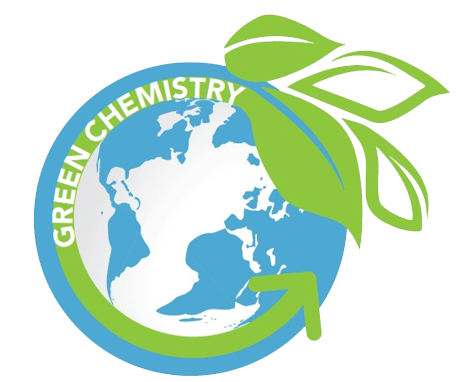 Activator/Bell Ringer/Starter🔔Balancing equity, environment and economics is key to sustainability. What might be a challenge to balancing equity, the environment and economics when creating a product? Orb-It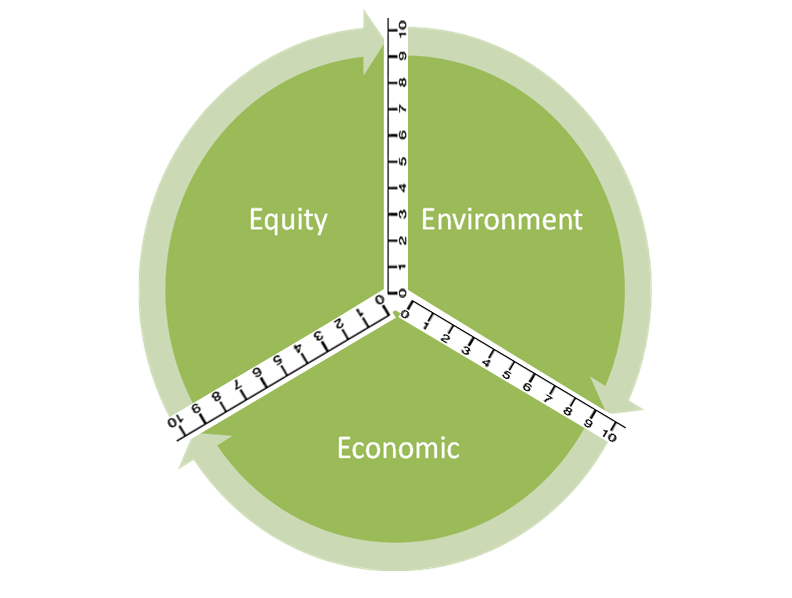 Orb-It ToolDirections Think about your product as group. Use personal experience and information from your prototype to fill in the second column (Info from research or personal experience to support the rating). Refer to the rating scale below to rate each criteria: 			10  – Perfect (it couldn’t be better!)	9 – Excellent (impressive, but could still improve slightly)	8 – Great (better than expected, but could improve a little)	7 – Good (average performance)	6 – Pretty good (good, significant improvements could be made)	5 – Adequate (it’s just okay)	4 -  Partially proficient (needs much improvement) 	3 – Falls short	2 – Tries, but still does not succeed	1 – Barely (it’s unsatisfactory)	0 – Doesn’t (it failed miserably!)Now, label the Orb-It Orb by following the steps below:STEP 1: Place your rating for Equity on both the number lines bordering “Equity”.STEP 2: Use a compass to make an arc connecting those two points.STEP 3: Shade the area you created within the arc.STEP 4: Repeat steps 1 – 3 for both Environment and Economic. Ticket-Out🎫What are three positive aspects to working on your invention and/or your pitch as a member of a group versus conducting the assignment as a single person.Your answer:Social Impact (Equity)Info from research or personal experience to support the ratingRatingsIngredientsUse of Renewable FeedstocksHealthDesigning Safer ChemicalsEnvironmental ImpactInfo from GoodGuide or personal experience to support the ratingRatingsAir pollutionWaste Prevention & Design for DegradationEnergy UseDesign for Energy EfficiencyToxic WasteWaste Prevention & Design for DegradationWater QualityWaste Prevention & Design for DegradationClimate ChangeWaste PreventionEconomic ImpactInfo from GoodGuide or personal experience to support the ratingRatingsCostQualityDesigning Safer ChemicalsPhilanthropyGives back to the community123